AUTORIZACIÓN DERECHOS DE IMAGENYo, D/Dña. ………………………………………………………………………………………….., mayor de 14 años, con domicilio en ……………………………………………………………………………………., con DNI/NIE/Pasaporte ………………………………………, autorizo al Ayuntamiento de Egüés a realizar fotografías y grabaciones de vídeo que estimen oportunas para la realización del evento “Egüés canta” leyendo con anterioridad las bases publicadas en la página www.valledeegues.com . Autorizo también la reproducción de las mencionadas imágenes y/o vídeos, o partes de las mismas, en las diferentes redes sociales u otros medios.Para que conste, firmo más abajo.En, …………………………………………… a …...... de ……………………………….  de 2023D/Dña …………………………………………………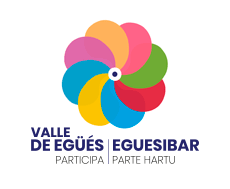 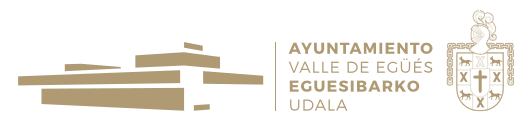 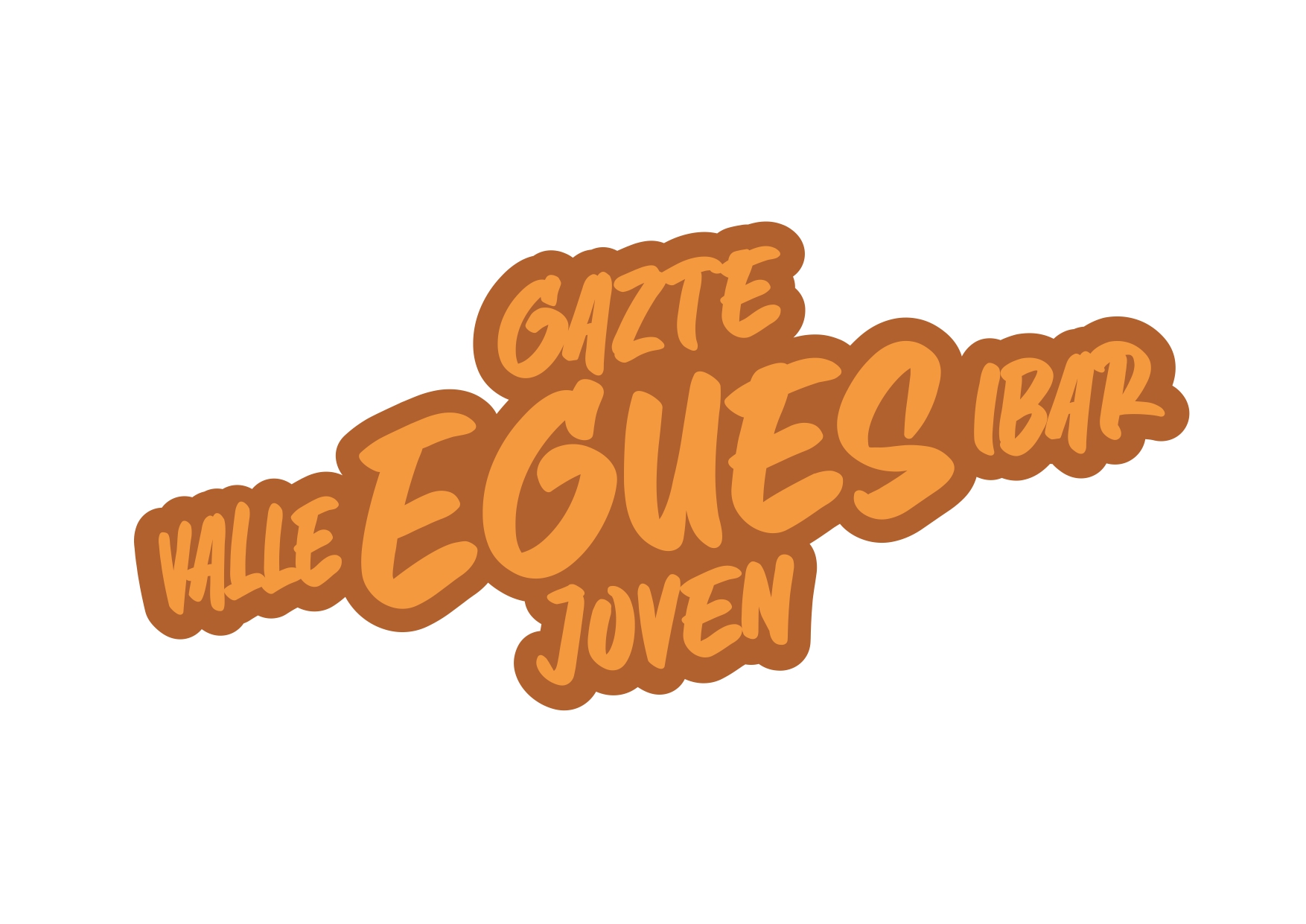 